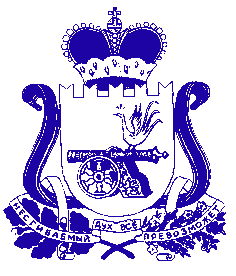 СОВЕТ ДЕПУТАТОВ  ПЕЧЕРСКОГО СЕЛЬСКОГО ПОСЕЛЕНИЯСМОЛЕНСКОГО РАЙОНА СМОЛЕНСКОЙ ОБЛАСТИРЕШЕНИЕот 08  мая  2020  года                                                                                        № 24О выделении служебного  жилого помещения председателю  Совета ветеранов  Печерского   сельскогопоселения   Смоленского    района Смоленской   областиНа основании ходатайства Главы муниципального образования «Смоленский район» Смоленской области Павлюченковой  О.Н. от 20.03.2020г.                 № 410, о рассмотрении возможности в обеспечении Русакова Владимира Васильевича, 24.10.1941г.р., председателя Совета ветеранов Печерского сельского поселения Смоленского района Смоленской области, работника МДОУ д/с «Золотая рыбка» служебным жилым помещением из специализированного жилищного фонда Печерского сельского поселения Смоленского района Смоленской области.В соответствии с п.6 ст.14, п.13 ст.14.1  Федерального закона от 6 октября 2003 года № 131 «Об общих принципах организации местного самоуправления в Российской Федерации», п.3 ст.7, п.12 ст.8 Устава муниципального образования Печерского сельского поселения Смоленского района Смоленской области Совет депутатов Печерского сельского поселения Смоленского района Смоленской области          РЕШИЛ:Предоставить председателю Совета ветеранов Печерского сельского поселения Смоленского района Смоленской области, работнику МДОУ д/с «Золотая рыбка» Русакову Владимиру Васильевичу, 24.10.1941г.р., служебное жилое помещение из специализированного жилищного фонда Печерского сельского поселения Смоленского района Смоленской области, по адресу: Смоленская область, Смоленский район, с. Печерск, ул. Автодорожная, д.7–А, кв.10.Заключить с Русаковым В.В. договор служебного социального найма сроком на один год с предоставлением возможности продления срока.Глава муниципального образованияПечерского сельского поселения	Смоленского района Смоленской области                                            Ю. Н. Янченко                                                                             